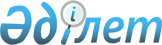 О присвоении наименований составных частей населенных пунктов Большеизюмовского сельского округаРешение акима Большеизюмовcкого сельского округа Тайыншинского района Северо-Казахстанской области от 14 января 2010 года N 2. Зарегистрировано Управлением юстиции Тайыншинского района Северо-Казахстанской области 26 января 2010 года N 13-11-165.
      Сноска. В текст на казахском языке внесены изменения, текст на русском языке не меняется, решением акима Большеизюмовского сельского округа Тайыншинского района Северо-Казахстанской области от 28.06.2018 № 8 (вводится в действие по истечении десяти календарных дней после дня его первого официального опубликования).
      В соответствии со статьей 35 Закона Республики Казахстан "О местном государственном управлении и самоуправлении в Республике Казахстан", статьей 14 Закона Республики Казахстан от 8 декабря 1993 года "Об административно-территориальном устройстве Республики Казахстан" и с учетом мнения населения аким сельского округа РЕШИЛ:
      1. Присвоить наименования составных частей населенных пунктов Большеизюмовского сельского округа, согласно приложению.
      2. Настоящее решение вводится в действие по истечении десяти календарных дней после дня его официального опубликования. О присвоении наименований составных частей населенных пунктов Большеизюмовского сельского округа
      село Большой Изюм
      1) улица В.Вагнера
      2) улица Набережная
      3) улица Октябрьская
      4) улица Целинная
      5) улица Элеваторская
      село Северное
      1) улица Западная
      2) улица Карьерная
      село Ново-Приречное
      1) улица Степная
      2) улица Центральная 
      3) переулок Садовый
      4) переулок Северный
      5) переулок Школьный
      6) переулок Южный
      село Октябрьское
      1) улица Речная
      2) улица Садовая
      село Терновка
      1) улица Интернациональная
      2) улица Кооперативная
					© 2012. РГП на ПХВ «Институт законодательства и правовой информации Республики Казахстан» Министерства юстиции Республики Казахстан
				
      Аким сельского округа

А. Скрипник
Приложение к решению акима сельского округа от 13 января 2010 года № 5